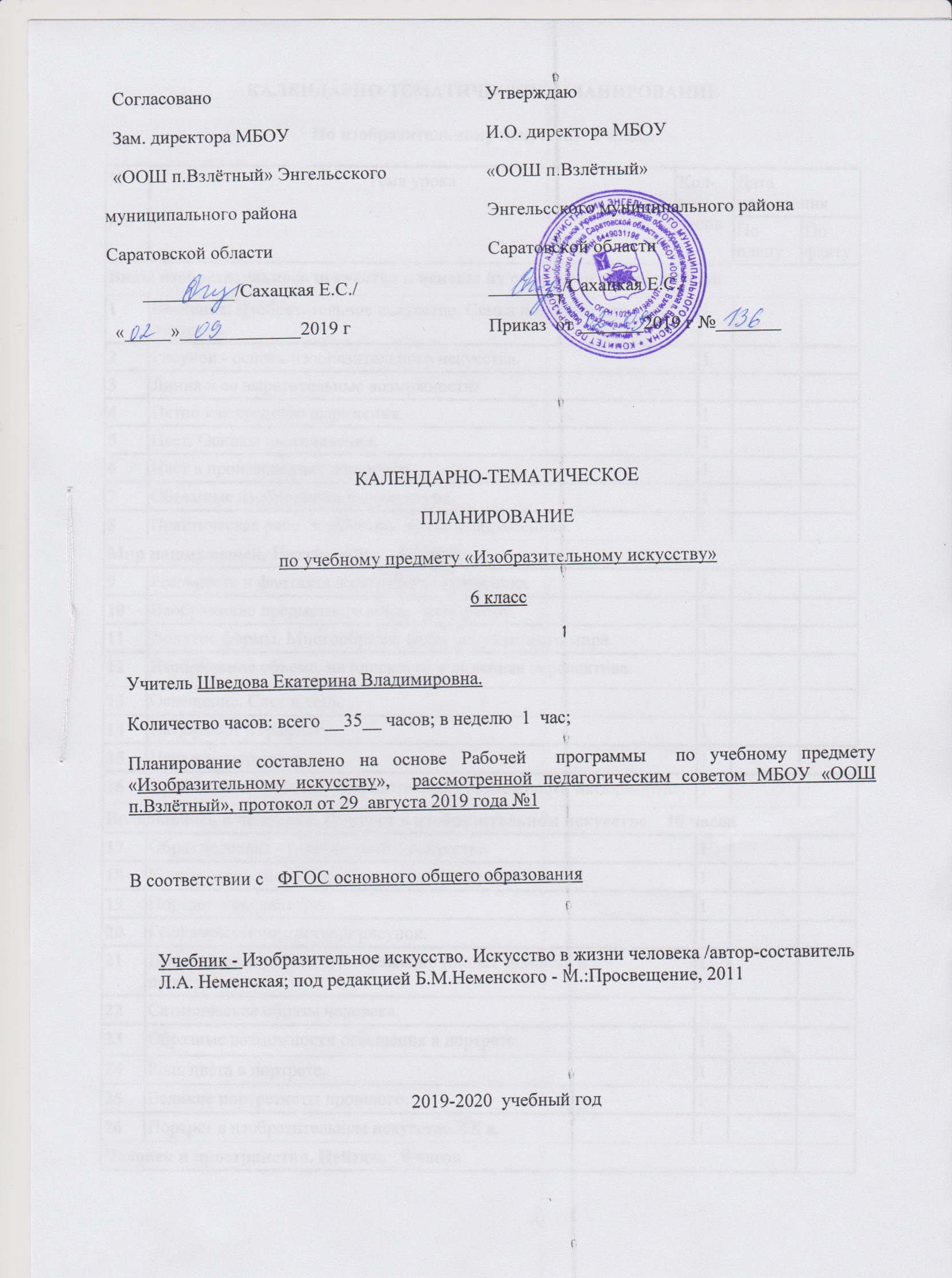 КАЛЕНДАРНО-ТЕМАТИЧЕСКОЕ ПЛАНИРОВАНИЕПо изобразительному искусству  6 класс№  п/пТема урокаКол-во часовКол-во часовКол-во часовКол-во часовДата проведенияДата проведенияДата проведения№  п/пТема урокаКол-во часовКол-во часовКол-во часовКол-во часовПо плануПо плануПо фактуВиды изобразительного искусства и основы их образного языка  8 часовВиды изобразительного искусства и основы их образного языка  8 часовВиды изобразительного искусства и основы их образного языка  8 часовВиды изобразительного искусства и основы их образного языка  8 часовВиды изобразительного искусства и основы их образного языка  8 часовВиды изобразительного искусства и основы их образного языка  8 часовВиды изобразительного искусства и основы их образного языка  8 часовВиды изобразительного искусства и основы их образного языка  8 часовВиды изобразительного искусства и основы их образного языка  8 часов1Введение. Изобразительное искусство. Семья пластических искусств.Введение. Изобразительное искусство. Семья пластических искусств.Введение. Изобразительное искусство. Семья пластических искусств.112Рисунок - основа изобразительного искусства.Рисунок - основа изобразительного искусства.Рисунок - основа изобразительного искусства.113Линия и ее выразительные возможности. Линия и ее выразительные возможности. Линия и ее выразительные возможности. 4Пятно как средство выражения.Пятно как средство выражения.Пятно как средство выражения.115Цвет. Основы цветоведения.Цвет. Основы цветоведения.Цвет. Основы цветоведения.116Цвет в произведениях живописи.Цвет в произведениях живописи.Цвет в произведениях живописи.117Объемные изображения в скульптуре.Объемные изображения в скульптуре.Объемные изображения в скульптуре.118Практическая работа: «Основы языка изображения».Практическая работа: «Основы языка изображения».Практическая работа: «Основы языка изображения».11Мир наших вещей. Натюрморт      8 часовМир наших вещей. Натюрморт      8 часовМир наших вещей. Натюрморт      8 часовМир наших вещей. Натюрморт      8 часовМир наших вещей. Натюрморт      8 часовМир наших вещей. Натюрморт      8 часовМир наших вещей. Натюрморт      8 часовМир наших вещей. Натюрморт      8 часовМир наших вещей. Натюрморт      8 часов9Реальность и фантазия в творчестве художника.Реальность и фантазия в творчестве художника.Реальность и фантазия в творчестве художника.1110Изображение предметного мира - натюрморт.Изображение предметного мира - натюрморт.Изображение предметного мира - натюрморт.1111Понятие формы. Многообразие форм окружающего мира.Понятие формы. Многообразие форм окружающего мира.Понятие формы. Многообразие форм окружающего мира.1112Изображение объема  на плоскости и линейная перспектива.Изображение объема  на плоскости и линейная перспектива.Изображение объема  на плоскости и линейная перспектива.1113Освещение. Свет и тень.Освещение. Свет и тень.Освещение. Свет и тень.1114Натюрморт в графике.Натюрморт в графике.Натюрморт в графике.1115Цвет в натюрморте.Цвет в натюрморте.Цвет в натюрморте.1116Практическая работа: «Выразительные возможности натюрморта».Практическая работа: «Выразительные возможности натюрморта».Практическая работа: «Выразительные возможности натюрморта».11Вглядываясь в человека. Портрет в изобразительном искусстве    10 часовВглядываясь в человека. Портрет в изобразительном искусстве    10 часовВглядываясь в человека. Портрет в изобразительном искусстве    10 часовВглядываясь в человека. Портрет в изобразительном искусстве    10 часовВглядываясь в человека. Портрет в изобразительном искусстве    10 часовВглядываясь в человека. Портрет в изобразительном искусстве    10 часовВглядываясь в человека. Портрет в изобразительном искусстве    10 часовВглядываясь в человека. Портрет в изобразительном искусстве    10 часовВглядываясь в человека. Портрет в изобразительном искусстве    10 часов17Образ человека - главная тема в искусстве.Образ человека - главная тема в искусстве.Образ человека - главная тема в искусстве.1118Конструкция головы человека и ее пропорции.Конструкция головы человека и ее пропорции.Конструкция головы человека и ее пропорции.1119Портрет в скульптуре. Портрет в скульптуре. Портрет в скульптуре. 1120Графический портретный рисунок.Графический портретный рисунок.Графический портретный рисунок.1121Практическая работа «Изображение головы человека в пространстве».Практическая работа «Изображение головы человека в пространстве».Практическая работа «Изображение головы человека в пространстве».1122Сатирические образы человека.Сатирические образы человека.Сатирические образы человека.1123Образные возможности освещения в портрете.Образные возможности освещения в портрете.Образные возможности освещения в портрете.1124Роль цвета в портрете.Роль цвета в портрете.Роль цвета в портрете.1125Великие портретисты прошлого.Великие портретисты прошлого.1126Портрет в изобразительном искусстве XX в.Портрет в изобразительном искусстве XX в.11Человек и пространство. Пейзаж.   9 часов Человек и пространство. Пейзаж.   9 часов Человек и пространство. Пейзаж.   9 часов Человек и пространство. Пейзаж.   9 часов Человек и пространство. Пейзаж.   9 часов Человек и пространство. Пейзаж.   9 часов Человек и пространство. Пейзаж.   9 часов 27Жанры в изобразительном искусстве.Жанры в изобразительном искусстве.1128Изображение пространства.Изображение пространства.1129Правила построения перспективы. Воздушная перспектива.Правила построения перспективы. Воздушная перспектива.1130Пейзаж - большой мир.Пейзаж - большой мир.1131Пейзаж- настроение. Природа и художник.Пейзаж- настроение. Природа и художник.1132Пейзаж в русской живописи.Пейзаж в русской живописи.1133Практическая работа «Пейзаж в графике».Практическая работа «Пейзаж в графике».1134Практическая работа «Городской пейзаж».Практическая работа «Городской пейзаж».1135Выразительные возможности изобразительного искусства. Язык и смысл.Выразительные возможности изобразительного искусства. Язык и смысл.11        ИТОГО         ИТОГО         ИТОГО  35 35 35 35 35 35